Lower Division: 59 units; Upper Division: 52 units.1Sequence may be taken W, Sp, Su.2Offered during summer quarter.3If PHIL 3335 is not offered, PHIL 3151, 3152, 3153, or 3332 can be substituted.GE: General Elective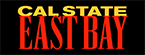 B.A. Program in Biochem, Option Chem EdB.A. Program in Biochem, Option Chem EdB.A. Program in Biochem, Option Chem EdFALLFALLWINTERSPRINGFirst YearCHEM 1101 Gen Chem I (5)1MATH 1304 Calculus I (4)GE CHEM 1101 Gen Chem I (5)1MATH 1304 Calculus I (4)GE CHEM 1102 Gen Chem II (5)MATH 1305 Calculus II (4)GE CHEM 1103 Gen Chem III (5)2CS 1020 Intro Computers (4), or CS 1080 Intro Media Comput (4), or CS 1160 Intro CS (4)GE Second YearCHEM 3301 Org Chem I (5)1BIOL 1401 Molec Cell Biol (5)GECHEM 3301 Org Chem I (5)1BIOL 1401 Molec Cell Biol (5)GECHEM 3302 Org Chem II (5)BIOL 1402 Plant Biol (5)GECHEM 3303 Org Chem III (5)2BIOL 1403 Animal Biol (5)GEThird YearPHYS 2701 Intro Physics I (4)CHEM 4411 Gen Biochem I (4)GEOL 1000 Earth Systems (5)GEPHYS 2701 Intro Physics I (4)CHEM 4411 Gen Biochem I (4)GEOL 1000 Earth Systems (5)GEPHYS 2702 Intro Physics II (4)CHEM 4412 Gen Biochem II (4)CHEM 4601 Envir Chem I (4)GEPHYS 2703 Intro Physics III (4)CHEM 4413 Gen Biochem III (4)GEFourth YearCHEM 3501 Biophys Chem I (4)PHIL 3335 Science Tech (4)3TED 3001 Exploring Educ (3)GECHEM 3501 Biophys Chem I (4)PHIL 3335 Science Tech (4)3TED 3001 Exploring Educ (3)GECHEM 4430 Biochem Lab I (4)CHEM 4400 Instruct Activities (2)GECHEM 4431 Adv Biochem Lab (2)CHEM 4700 Survey Chem Lit (2)GE